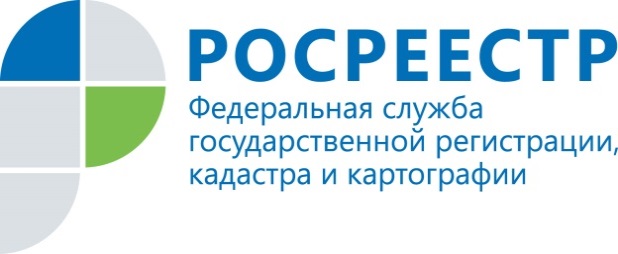 АнонсРосреестр Татарстана о значимых изменениях законодательства на телеканале ТНВ5 сентября на телеканале ТНВ выйдет утренняя информационно-познавательная программа» на татарском языке «Манзара» с участием Росреестра Татарстана. В рамках данной программы начальник отдела обработки документов  Управления Росреестра по Республике Татарстан Алмаз Арсланов разъяснит телезрителям,  на какие объекты распространяется возобновленная дачная амнистия и что необходимо предпринять, прежде чем зарегистрировать недвижимость в электронном виде. Смотрите программу «Манзара»  в 6.00 на телеканале «ТНВ». Повтор программы можно посмотреть на спутниковом телевизионном канале «ТНВ-Планета» в  16.10. Также напоминаем, что с записями состоявшихся телеэфиров можно ознакомиться на официальном сайте Управления Росреестра по Республике Татарстан rosreestr.tatarstan.ru в разделе «Пресс-служба - видеорепортажи», а также в соцгруппе «ВК» (vk.com/rosreestr16). Контакты для СМИПресс-служба Росреестра Татарстана+8 843 255 25 10